Главное управление МЧС России по г. МосквеУправление по Новомосковскому и Троицкому АО1 региональный отдел надзорной деятельности142784, г. Москва, пос. Сосенское, п. Газопровод, д. 18, корп. 1Тел. +7(495)817-60-74, email unitao.1rond@yandex.ru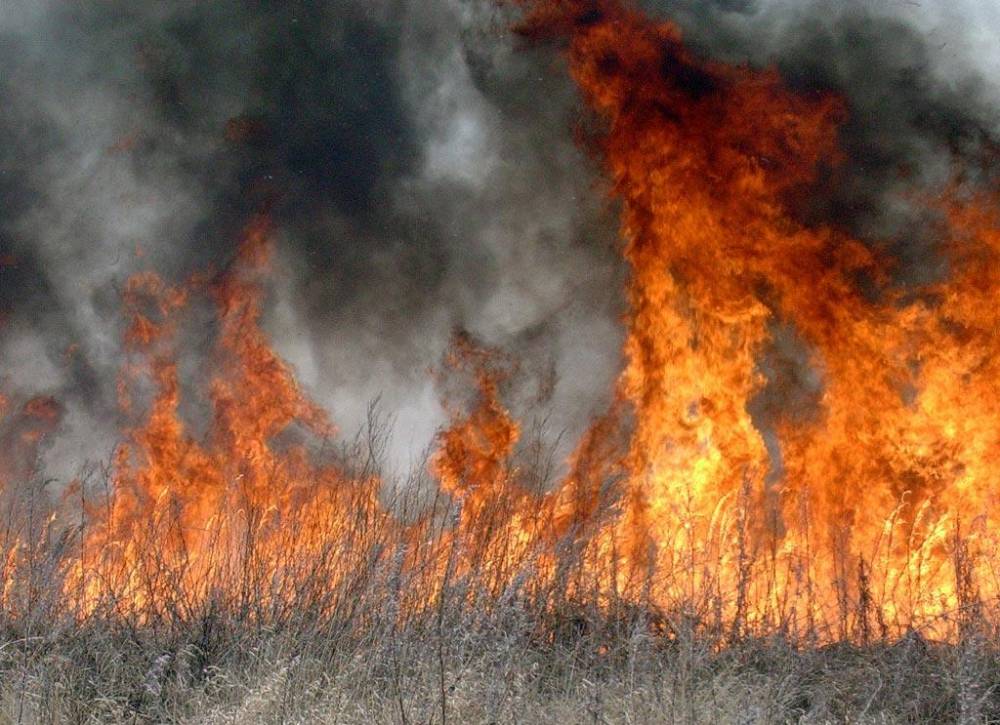 О запрете выжигания сухой травы, стерни в весенне-летний пожароопасный период1 региональный отдел надзорной деятельности Управления по НиТАО Глаывного управления МЧС России по г. Москве информирует, что с наступлением пожароопасного периода резко возросло количество пожаров на территории Новомосковского АО г. Москвы. Печальная  статистика свидетельствует о том, что причинами лесных пожаров являются брошенные не затушенные костры, оставленные окурки и спички, а также сжигание травы гражданами.В связи с этим,    КАТЕГОРИЧЕСКИ ЗАПРЕЩАЕТСЯ:выжигание сухой травы, разведение костров и сжигание мусора!Будьте предельно осторожными с огнем, выезжая на природу, строго соблюдайте правила пожарной безопасности!ПОМНИТЕ! Пожар легче предупредить, чем тушить!Уважаемые жители Новомосковского АО г. Москвы!Будьте осторожны с огнем - он не прощает легкомысленного отношения к нему! Берегите лес от пожара!Единый телефон вызова пожарных и спасателей –101, 01, 112Единый телефон доверия ГУ МЧС России по г. Москве: +7(495) 637-22-22mchs.qov.ru – официальный интернет сайт МЧС России